ООО «Компания Земпроект»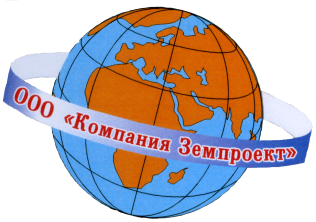 МЕСТНЫЕ НОРМАТИВЫГРАДОСТРОИТЕЛЬНОГО ПРОЕКТИРОВАНИЯМУНИЦИПАЛЬНОГО ОБРАЗОВАНИЯНОВОЛЕНИНСКОЕ СЕЛЬСКОЕ ПОСЕЛЕНИЕТИМАШЕВСКОГО РАЙОНАКРАСНОДАРСКОГО КРАЯ/ПРОЕКТ/ (Том 1: основная часть)Барнаул 2015СОДЕРЖАНИЕ1. ОБЩИЕ ПОЛОЖЕНИЯ	5Таблица 1.1 - Группы населенных пунктов по численности населения	5Таблица 1.2 - Динамика численности населения МО НОВОЛЕНИНСКОЕ сельское поселение ТИМАШЕВСКОГО района Краснодарского края	52. Расчетные показатели уровня обеспеченности объектами местного значения территории МО НОВОЛЕНИНСКОЕ сельское поселение ТИМАШЕВСКОГО района Краснодарского края	6Таблица 2.1 – ТИПОЛОГИЯ РЕКОНСТРУКЦИИ МАЛОЭТАЖНОЙ ЗАСТРОЙКИ	6Таблица 2.2 – РАСЧЕТНАЯ ПЛОТНОСТЬ НАСЕЛЕНИЯ НА ТЕРРИТОРИИ СЕЛЬСКОГО НАСЕЛЕННОГО ПУНКТА	6Таблица 2.3 – ПАРАМЕТРЫ ЗАСТРОЙКИ СЕЛЬСКОЙ ЖИЛОЙ ЗОНЫ	6Таблица 2.4 – РАЗМЕРЫ ПРИУСАДЕБНЫХ ЗЕМЕЛЬНЫХ УЧАСТКОВ ДЛЯ РАЗВИТИЯ ЛПХ	7Таблица 2.5 – НОРМАТИВНЫЕ РАЗРЫВЫ ОТ ПОМЕЩЕНИЙ И ВЫГУЛОВ  ДЛЯ СОДЕРЖАНИЯ И РАЗВЕДЕНИЯ ЖИВОТНЫХ ДО ЖИЛЫХ ЗДАНИЙ	7Таблица 2.6 – НОРМАТИВНЫЕ РАЗРЫВЫ ОТ САРАЕВ ДО ЖИЛЫХ ЗДАНИЙ	73. Расчетные показатели уровня обеспеченности объектами	8местного значения территории МО Тимашевский район	8Краснодарского края	8Таблица 3.1 - НОРМЫ НЕОБХОДИМОГО УРОВНЯ ОБЕСПЕЧЕННОСТИ ФИЗКУЛЬТУРНО-СПОРТИВНЫМИ СООРУЖЕНИЯМИ И РАЗМЕРЫ ЗЕМЕЛЬНЫХ УЧАСТКОВ	8Таблица 3.2 – НОРМАТИВНЫЕ ПРЕДЕЛЫ ОТНОСИТЕЛЬНОЙ ВЛАЖНОСТИ ФИЗКУЛЬТУРНО-СПОРТИВНЫХ УЧРЕЖДЕНИЙ ДЛЯ ХОЛОДНОГО ПЕРИОДА	8Таблица 3.3 - Структура и ТИПОЛОГИЯ УЧРЕЖДЕНИЙ ОБРАЗОВАНИЯ	9Таблица 3.4 – нормативные разрывы ОТ УЧРЕЖДЕНИЙ ОБРАЗОВАНИЯ	10Таблица 3.5 – РАДИУС ОБСЛУЖИВАНИЯ НАСЕЛЕНИЯ УЧРЕЖДЕНИЯМИ И ПРЕДПРИЯТИЯМИ ОБРАЗОВАНИЯ	10ТАБЛИЦА 3.6 - ЗАВИСИМОСТЬ НАБОРА И ПЛОЩАДИ ПОМЕЩЕНИЙ ФАП ОТ ЧИСЛЕННОСТИ ОБСЛУЖИВАЕМОГО НАСЕЛЕНИЯ	10ТАБЛИЦА 3.7 - РАСЧЕТ УЧРЕЖДЕНИЙ ЗДРАВООХРАНЕНИЯ ДЛЯ СЕЗОННОГО НАСЕЛЕНИЯ	11ТАБЛИЦА 3.8 - ПЕРЕЧЕНЬ ОБЪЕКТОВ ЗДРАВООХРАНЕНИЯ ПО ВИДАМ ОБСЛУЖИВАНИЯ	11ТАБЛИЦА 3.9 - НОРМАТИВНЫЕ РАЗМЕРЫ ЗЕМЕЛЬНЫХ УЧАСТКОВ ДЛЯ МЕДИЦИНСКИХ ОРГАНИЗАЦИЙ	11ТАБЛИЦА 3.10 - НОРМЫ РАСЧЕТА УЧРЕЖДЕНИЙ И ПРЕДПРИЯТИЙ ЗДРАВООХРАНЕНИЯ	11ТАБЛИЦА 3.11 - ПЕРЕЧЕНЬ И РАСЧЕТНЫЕ ПОКАЗАТЕЛИ МИНИМАЛЬНОЙ ОБЕСПЕЧЕННОСТИ СОЦИАЛЬНО ЗНАЧИМЫМИ ОБЪЕКТАМИ	12ТАБЛИЦА 3.12 – НОРМАТИВНЫЕ РАЗРЫВЫ ОТ ЗДАНИЙ УЧРЕЖДЕНИЙ И ПРЕДПРИЯТИЙ ОБСЛУЖИВАНИЯ	12ТАБЛИЦА 3.13 – ОБСЛУЖИВАНИЯ НАСЕЛЕНИЯ УЧРЕЖДЕНИЯМИ И ПРЕДПРИЯТИЯМИ ОБСЛУЖИВАНИЯ	13ТАБЛИЦА 3.14 – НОРМЫ НАКОПЛЕНИЯ БЫТОВЫХ ОТХОДОВ	13Таблица 3.15 - РАЗМЕРЫ ЗЕМЕЛЬНЫХ УЧАСТКОВ И САНИТАРНО-ЗАЩИТНЫЕ ЗОНЫ ПРЕДПРИЯТИЙ И СООРУЖЕНИЙ ПО ТРАНСПОРТИРОВКЕ, ОБЕЗВРЕЖИВАНИЮ И ПЕРЕРАБОТКЕ БЫТОВЫХ ОТХОДОВ	13Таблица 3.16 - Структура и типология вокзалов	14Таблица 3.17 – НОРМАТИВНЫЕ ТРЕБОВАНИЯ К ВЫБОРУ МЕСТА РАСПОЛОЖЕНИЯ ВОКЗАЛОВ	14ТАБЛИЦА 3.18 - Основные расчетные параметры уличной сети в пределах сельского населенного пункта и сельского совета	14Таблица 3.19 - категории внутрихозяйственных автомобильных дорог в сельскохозяйственных предприятиях и организациях в зависимости от их назначения и расчетного объема грузовых перевозок	14Таблица 3.20 - Расчетные скорости движения транспортных средств для проектирования внутрихозяйственных дорог	15Таблица 3.21 - Основные параметры плана и продольного профиля внутрихозяйственных дорог	15ТАБЛИЦА 3.22 - параметры проезжей части внутрихозяйственных дорог	15Таблица 3.23 - Наименьшие длины переходных кривых для дорог I-с, II-с и III-с категории при радиусах кривых в плане менее 500 м	16ТАБЛИЦА 3.24 - Параметры уширения проезжей части дорог I-c и II-с категорий при радиусах кривых в плане 1000 м и менее	16ТАБЛИЦА 3.25 - ПАРАМЕТРЫ ШИРИНЫ ПРОЕЗЖЕЙ ЧАСТИ И ОБОЧИН ВНУТРИПЛОЩАДОЧНЫХ ДОРОГ	16ТАБЛИЦА 3.26 - ПАРАМЕТРЫ ШИРИНЫ ПОЛОСЫ ДВИЖЕНИЯ И ОБОСОБЛЕННОГО ЗЕМЛЯНОГО ПОЛОТНА ТРАКТОРНОЙ ДОРОГИ	17Таблица 3.27 - Радиусы кривых для тракторных дорог при радиусах в плане менее 100 м	17Таблица 3.28 – НОРМАТИВНЫЕ РАЗРЫВЫ ОТ АВТОСТОЯНОК ДЛЯ ХРАНЕНИЯ ЛЕГКОВЫХ АВТОМОБИЛЕЙ ВМЕСТИМОСТЬЮ ДО 300 МАШИНО-МЕСТ	17Таблица 3.29 – НОРМЫ РАСЧЕТА КОЛИЧЕСТВА МАШИНО-МЕСТ ДЛЯ ПАРКОВКИ ЛЕГКОВЫХ АВТОМОБИЛЕЙ НА ПРИОБЪЕКТНЫХ СТОЯНКАХ	18Таблица 3.30 – НОРМАТИВНЫЕ РАЗРЫВЫ ОТ СТАНЦИЙ ТЕХНИЧЕСКОГО ОБСЛУЖИВАНИЯ	19ТАБЛИЦА 3.31 – НОРМЫ РАСЧЕТОВ УКРУПНЕННЫХ ПОКАЗАТЕЛЙ УДЕЛЬНОЙ РАСЧЕТНОЙ НАГРУЗКИ СЕЛИТЕБНОЙ ТЕРРИТОРИИ	19ТАБЛИЦА 3.32 – НОРМАТИВНЫЕ РАЗРЫВЫ ОТ ЛЭП	19ТАБЛИЦА 3.33 – НОРМАТИВЫ ПОТРЕБЛЕНИЯ КОММУНАЛЬНЫХ УСЛУГ ПО ЭЛЕКТРОСНАБЖЕНИЮ В ЖИЛЫХ ПОМЕЩЕНИЯХ И НА ОБЩЕДОМОВЫЕ НУЖДЫ	20ТАБЛИЦА 3.34 – НОРМАТИВЫ ПОТРЕБЛЕНИЯ КОММУНАЛЬНЫХ УСЛУГ ПО ЭЛЕКТРОСНАБЖЕНИЮ НА ОБЩЕДОМОВЫЕ НУЖДЫ	20ТАБЛИЦА 3.35 – НОРМАТИВЫ ПОТРЕБЛЕНИЯ КОММУНАЛЬНОЙ УСЛУГИ ПО ЭЛЕКТРОСНАБЖЕНИЮ ПРИ ИСПОЛЬЗОВАНИИ ЗЕМЕЛЬНОГО УЧАСТКА И НАДВОРНЫХ ПОСТРОЕК	20ТАБЛИЦА 3.36 – НОРМАТИВ ПОТРЕБЛЕНИЯ КОММУНАЛЬНОЙ УСЛУГИ ПО ОТОПЛЕНИЮ В ЖИЛЫХ ПОМЕЩЕНИЯХ	21ТАБЛИЦА 3.37 – КЛАССИФИКАЦИЯ ГАЗОПРОВОДОВ ПО РАБОЧЕМУ ДАВЛЕНИЮ ТРАНСПОРТИРУЕМОГО ГАЗА	21ТАБЛИЦА 3.38 – НОРМАТИВНЫЕ РАЗРЫВЫ ОТ ГАЗОРЕГУЛЯТОРНЫХ ПУНКТОВ	21ТАБЛИЦА 3.39– НОРМАТИВЫ ПОТРЕБЛЕНИЯ ПРИРОДНОГО ГАЗА НАСЕЛЕНИЕМ ПО НАПРАВЛЕНИЯМ ПОТРЕБЛЕНИЯ ПРИ ОТСУТСТВИИ ПРИБОРОВ УЧЕТА	22ТАБЛИЦА 3.40 – НОРМАТИВЫ СРЕДНЕСУТОЧНОГО (ЗА ГОД) ВОДОПОТРЕБЛЕНИЯ НА ХОЗЯЙСТВЕННО-ПИТЬЕВЫЕ НУЖДЫ НАСЕЛЕНИЯ	22ТАБЛИЦА 3.41 – НОРМЫ РАСХОДА ВОДЫ ПОТРЕБИТЕЛЯМИ	22ТАБЛИЦА 3.42 – НОРМАТИВЫ ПОТРЕБЛЕНИЯ КОММУНАЛЬНЫХ УСЛУГ ПО ВОДОСНАБЖЕНИЮ И ВОДООТВЕДЕНИЮ В ЖИЛЫХ ПОМЕЩЕНИЯХ НАСЕЛЕННЫХ ПУНКТОВ ТИМАШЕВСКОГО РАЙОНА КРАСНОДАРСКОГО КРАЯ	24ТАБЛИЦА 3.43 – НОРМАТИВЫ ПОТРЕБЛЕНИЯ КОММУНАЛЬНЫХ УСЛУГ ПО ХОЛОДНОМУ, ГОРЯЧЕМУ ВОДОСНАБЖЕНИЮ И ВОДООТВЕДЕНИЮ НА ОБЩЕДОМОВЫЕ НУЖДЫ	25ТАБЛИЦА 3.44 – НОРМАТИВНЫЕ РАЗРЫВЫ ОТ ИСТОЧНИКОВ ВОДОСНАБЖЕНИЯ И ВОДОПРОВОДОВ ПИТЬЕВОГО НАЗНАЧЕНИЯ	27ТАБЛИЦА 3.45 – ГИДРОЛОГИЧЕСКИЕ УСЛОВИЯ ИСТОЧНИКОВ	28ТАБЛИЦА 3.46 – НОРМАТИВНЫЕ РАЗМЕРЫ ЗЕМЕЛЬНЫХ УЧАСТКОВ ДЛЯ ОЧИСТНЫХ СООРУЖЕНИЙ КАНАЛИЗАЦИИ	28ТАБЛИЦА 3.47 – НОРМАТИВНЫЕ РАЗМЕРЫ ЗЕМЕЛЬНЫХ УЧАСТКОВ ОЧИСТНЫХ СООРУЖЕНИЙ ЛОКАЛЬНЫХ СИСТЕМ КАНАЛИЗАЦИИ	28ТАБЛИЦА 3.48 – НОРМАТИВНЫЕ РАЗРЫВЫ СЕЛЬСКОХОЗЯЙСТВЕННЫХ ПРЕДПРИЯТИЙ В ЗАВИСИМОСТИ ОТ СТЕПЕНИ ИХ ОГНЕСТОЙКОСТИ	29ТАБЛИЦА 3.49 – НОРМАТИВНЫЕ РАЗРЫВЫ СЕЛЬСКОХОЗЯЙСТВЕННЫХ СКЛАДОВ	30ТАБЛИЦА 3.50 – ПЛОЩАДЬ И РАЗМЕРЫ ЗЕМЕЛЬНЫХ УЧАСТКОВ ОБЩЕТОВАРНЫХ СКЛАДОВ, КВ. М НА 1000 ЧЕЛ	30ТАБЛИЦА 3.51 – ВМЕСТИМОСТЬ СПЕЦИАЛИЗИРОВАННЫХ СКЛАДОВ, Т, И РАЗМЕРЫ ИХ ЗЕМЕЛЬНЫХ УЧАСТКОВ, КВ. М НА 1000 ЧЕЛ	30ТАБЛИЦА 3.52 – НОРМЫ СООТНОШЕНИЯ ЭЛЕМЕНТОВ ТЕРРИТОРИИ БУЛЬВАРА В ЗАВИСИМОСТИ ОТ ЕГО ШИРИНЫ	30ТАБЛИЦА 3.53 – НОРМЫ СООТНОШЕНИЯ ЭЛЕМЕНТОВ ТЕРРИТОРИИ СКВЕРА	301. ОБЩИЕ ПОЛОЖЕНИЯТаблица 1.1 - Группы населенных пунктов по численности населенияТаблица 1.2 - Динамика численности населения МО НОВОЛЕНИНСКОЕ сельское поселение ТИМАШЕВСКОГО района Краснодарского края2. Расчетные показатели уровня обеспеченности объектами местного значения территории МО НОВОЛЕНИНСКОЕ сельское поселение ТИМАШЕВСКОГО района Краснодарского краяТаблица 2.1 – ТИПОЛОГИЯ РЕКОНСТРУКЦИИ МАЛОЭТАЖНОЙ ЗАСТРОЙКИТаблица 2.2 – РАСЧЕТНАЯ ПЛОТНОСТЬ НАСЕЛЕНИЯ НА ТЕРРИТОРИИ СЕЛЬСКОГО НАСЕЛЕННОГО ПУНКТАТаблица 2.3 – ПАРАМЕТРЫ ЗАСТРОЙКИ СЕЛЬСКОЙ ЖИЛОЙ ЗОНЫПримечания:1. А - усадебная застройка одно-, двухквартирными домами с размером участка 1000 - 1200 кв. м и более с развитой хозяйственной частью;Б - застройка коттеджного типа с размером участков не менее 400 кв. м и коттеджно-блокированного типа (2 - 4-квартирные сблокированные дома с участками не менее 300 кв. м с минимальной хозяйственной частью);В - многоквартирная (среднеэтажная) застройка блокированного типа с приквартирными участками размером не менее 200 кв. м.2. При размерах приквартирных земельных участков менее 200 кв. м плотность застройки (Кпз) не должна превышать 1,2. При этом Кз не нормируется при соблюдении санитарно-гигиенических и противопожарных требований.Таблица 2.4 – РАЗМЕРЫ ПРИУСАДЕБНЫХ ЗЕМЕЛЬНЫХ УЧАСТКОВ ДЛЯ РАЗВИТИЯ ЛПХПримечания:1. Развитое ЛПХ - личное подсобное хозяйство с содержанием крупного, мелкого скота, птицы.Ограниченное ЛПХ - личное подсобное хозяйство с содержанием мелкого скота и птицы.2. В соответствии с Земельным кодексом Российской Федерации при осуществлении компактной застройки населенных пунктов земельные участки для ведения личного подсобного хозяйства около дома (квартиры) предоставляются в меньшем размере с выделением остальной части за пределами жилой зоны населенных пунктов.3. Предельные размеры земельных участков для ведения личного подсобного хозяйства, предоставляемые в собственность гражданам, определяются в соответствии с законодательством Краснодарского края.4. При уточнении площади ранее предоставленного земельного участка для целей индивидуального жилищного строительства и (или) ведения личного подсобного хозяйства в существующей застройки, на которые у собственников, землепользователей, землевладельцев, арендаторов земельных участков имеются правоустанавливающие и (или) правоудостоверяющие документы, в случае, если уточненная площадь земельного участка не соответствует сведениям о площади земельного участка, указанным в правоустанавливающем (правоудостоверяющем) документе, норма площади земельного участка устанавливается равной фактически занимаемой, но не более 0,6 га.5. При новом предоставлении земельного участка для индивидуального жилищного строительства и ведения личного подсобного хозяйства: от 0,04 га до 0,2 гаТаблица 2.5 – НОРМАТИВНЫЕ РАЗРЫВЫ ОТ ПОМЕЩЕНИЙ И ВЫГУЛОВ  ДЛЯ СОДЕРЖАНИЯ И РАЗВЕДЕНИЯ ЖИВОТНЫХ ДО ЖИЛЫХ ЗДАНИЙПримечание: При одновременном наличии различных видов животных нормативные разрывы суммируются.Таблица 2.6 – НОРМАТИВНЫЕ РАЗРЫВЫ ОТ САРАЕВ ДО ЖИЛЫХ ЗДАНИЙ3. Расчетные показатели уровня обеспеченности объектами местного значения территории МО Тимашевский район Краснодарского краяТаблица 3.1 - НОРМЫ НЕОБХОДИМОГО УРОВНЯ ОБЕСПЕЧЕННОСТИ ФИЗКУЛЬТУРНО-СПОРТИВНЫМИ СООРУЖЕНИЯМИ И РАЗМЕРЫ ЗЕМЕЛЬНЫХ УЧАСТКОВТаблица 3.2 – НОРМАТИВНЫЕ ПРЕДЕЛЫ ОТНОСИТЕЛЬНОЙ ВЛАЖНОСТИ ФИЗКУЛЬТУРНО-СПОРТИВНЫХ УЧРЕЖДЕНИЙ ДЛЯ ХОЛОДНОГО ПЕРИОДАТаблица 3.3 - Структура и ТИПОЛОГИЯ УЧРЕЖДЕНИЙ ОБРАЗОВАНИЯТаблица 3.4 – нормативные разрывы ОТ УЧРЕЖДЕНИЙ ОБРАЗОВАНИЯПримечание: участки дошкольных образовательных учреждений не должны примыкать непосредственно к магистральным улицам.Таблица 3.5 – РАДИУС ОБСЛУЖИВАНИЯ НАСЕЛЕНИЯ УЧРЕЖДЕНИЯМИ И ПРЕДПРИЯТИЯМИ ОБРАЗОВАНИЯПримечание: участки дошкольных образовательных учреждений не должны примыкать непосредственно к магистральным улицамТАБЛИЦА 3.6 - ЗАВИСИМОСТЬ НАБОРА И ПЛОЩАДИ ПОМЕЩЕНИЙ ФАП ОТ ЧИСЛЕННОСТИ ОБСЛУЖИВАЕМОГО НАСЕЛЕНИЯТАБЛИЦА 3.7 - РАСЧЕТ УЧРЕЖДЕНИЙ ЗДРАВООХРАНЕНИЯ ДЛЯ СЕЗОННОГО НАСЕЛЕНИЯТАБЛИЦА 3.8 - ПЕРЕЧЕНЬ ОБЪЕКТОВ ЗДРАВООХРАНЕНИЯ ПО ВИДАМ ОБСЛУЖИВАНИЯТАБЛИЦА 3.9 - НОРМАТИВНЫЕ РАЗМЕРЫ ЗЕМЕЛЬНЫХ УЧАСТКОВ ДЛЯ МЕДИЦИНСКИХ ОРГАНИЗАЦИЙТАБЛИЦА 3.10 - НОРМЫ РАСЧЕТА УЧРЕЖДЕНИЙ И ПРЕДПРИЯТИЙ ЗДРАВООХРАНЕНИЯ* Проектную мощность амбулаторно-поликлинических организаций (в том числе диспансеров без стационаров) определяют заданием на проектирование и рассчитывают как сумму пропускной способности всех кабинетов врачебного приема. Для определения проектной мощности среднюю пропускную способность одного кабинета врачебного приема принимают – 15 посещений в смену ТАБЛИЦА 3.11 - ПЕРЕЧЕНЬ И РАСЧЕТНЫЕ ПОКАЗАТЕЛИ МИНИМАЛЬНОЙ ОБЕСПЕЧЕННОСТИ СОЦИАЛЬНО ЗНАЧИМЫМИ ОБЪЕКТАМИ ТАБЛИЦА 3.12 – НОРМАТИВНЫЕ РАЗРЫВЫ ОТ ЗДАНИЙ УЧРЕЖДЕНИЙ И ПРЕДПРИЯТИЙ ОБСЛУЖИВАНИЯ Примечания:1. Участки дошкольных образовательных учреждений не должны примыкать непосредственно к магистральным улицам.2. Приемные пункты вторичного сырья следует изолировать полосой зеленых насаждений и предусматривать к ним подъездные пути для автомобильного транспорта.3. После закрытия кладбища традиционного захоронения по истечении 25 лет после последнего захоронения расстояния до жилой застройки могут быть сокращены до 100 м.В сельских населенных пунктах расстояние от кладбищ до стен жилых домов, зданий детских и лечебных учреждений допускается уменьшать по согласованию с местными органами санитарного надзора, но принимать не менее 100 м.ТАБЛИЦА 3.13 – ОБСЛУЖИВАНИЯ НАСЕЛЕНИЯ УЧРЕЖДЕНИЯМИ И ПРЕДПРИЯТИЯМИ ОБСЛУЖИВАНИЯТАБЛИЦА 3.14 – НОРМЫ НАКОПЛЕНИЯ БЫТОВЫХ ОТХОДОВПримечания:1. Большие значения норм накопления отходов следует принимать для крупных и больших городских округов и поселений.2. Нормы накопления крупногабаритных бытовых отходов следует принимать в размере 5% в составе приведенных значений твердых бытовых отходов.Таблица 3.15 - РАЗМЕРЫ ЗЕМЕЛЬНЫХ УЧАСТКОВ И САНИТАРНО-ЗАЩИТНЫЕ ЗОНЫ ПРЕДПРИЯТИЙ И СООРУЖЕНИЙ ПО ТРАНСПОРТИРОВКЕ, ОБЕЗВРЕЖИВАНИЮ И ПЕРЕРАБОТКЕ БЫТОВЫХ ОТХОДОВ* Кроме полигонов по обезвреживанию и захоронению токсичных промышленных отходовТаблица 3.16 - Структура и типология вокзаловТаблица 3.17 – НОРМАТИВНЫЕ ТРЕБОВАНИЯ К ВЫБОРУ МЕСТА РАСПОЛОЖЕНИЯ ВОКЗАЛОВ ТАБЛИЦА 3.18 - Основные расчетные параметры уличной сети в пределах сельского населенного пункта и сельского советаТаблица 3.19 - категории внутрихозяйственных автомобильных дорог в сельскохозяйственных предприятиях и организациях в зависимости от их назначения и расчетного объема грузовых перевозокТаблица 3.20 - Расчетные скорости движения транспортных средств для проектирования внутрихозяйственных дорогТаблица 3.21 - Основные параметры плана и продольного профиля внутрихозяйственных дорогТАБЛИЦА 3.22 - параметры проезжей части внутрихозяйственных дорогПримечания:1. Для дорог II-c категории при отсутствии или нерегулярном движении автопоездов допускается ширину проезжей части принимать , а ширину обочин -  (в том числе укрепленных - ).2. На участках дорог, где требуется установка ограждений барьерного типа, при регулярном движении широкогабаритных сельскохозяйственных машин (шириной свыше ) ширина земляного полотна должна быть увеличена (за счет уширения обочин).3. Ширину земляного полотна, возводимого на ценных сельскохозяйственных угодьях, допускается принимать, м:- 8 - для дорог I-c категории;- 7 - для дорог II-с категории;- 5,5 - для дорог III-c категории.К ценным сельскохозяйственным угодьям относятся орошаемые, осушенные и другие мелиорированные земли, участки, занятые многолетними плодовыми насаждениями и виноградниками, а также участки с высоким естественным плодородием почв и другие, приравниваемые к ним, земельные угодья.Таблица 3.23 - Наименьшие длины переходных кривых для дорог I-с, II-с и III-с категории при радиусах кривых в плане менее ТАБЛИЦА 3.24 - Параметры уширения проезжей части дорог I-c и II-с категорий при радиусах кривых в плане  и менееПримечания:1. l - расстояние от переднего бампера до задней оси автомобиля, полуприцепа или прицепа.2. В скобках приведены уширения для дорог II-c категории с шириной проезжей части .3. При движении автопоездов с числом прицепов и полуприцепов, а также расстоянием l, отличными от приведенных в таблице, требуемое уширение проезжей части надлежит определять расчетом.4. Для дорог III-с категории величину уширения проезжей части следует уменьшать на 50%.ТАБЛИЦА 3.25 - ПАРАМЕТРЫ ШИРИНЫ ПРОЕЗЖЕЙ ЧАСТИ И ОБОЧИН ВНУТРИПЛОЩАДОЧНЫХ ДОРОГТАБЛИЦА 3.26 - ПАРАМЕТРЫ ШИРИНЫ ПОЛОСЫ ДВИЖЕНИЯ И ОБОСОБЛЕННОГО ЗЕМЛЯНОГО ПОЛОТНА ТРАКТОРНОЙ ДОРОГИТаблица 3.27 - Радиусы кривых для тракторных дорог при радиусах в плане менее  Таблица 3.28 – НОРМАТИВНЫЕ РАЗРЫВЫ ОТ АВТОСТОЯНОК ДЛЯ ХРАНЕНИЯ ЛЕГКОВЫХ АВТОМОБИЛЕЙ ВМЕСТИМОСТЬЮ ДО 300 МАШИНО-МЕСТ<*> Устанавливаются по согласованию с органами Федеральной службы Роспотребнадзора.<**> Для зданий автостоянок III - IV степеней огнестойкости расстояния следует принимать не менее 12 м.Примечания:1. Расстояния следует определять от границ автостоянок открытого типа, стен автостоянок закрытого типа до окон жилых и общественных зданий и границ участков дошкольных образовательных учреждений, школ, лечебных учреждений стационарного типа.2. Расстояния от секционных жилых домов до открытых площадок вместимостью 101 - 300 машино-мест, размещаемых вдоль продольных фасадов, следует принимать не менее 50 м.3. Для зданий автостоянок I - II степеней огнестойкости указанные в таблице расстояния допускается сокращать на 25 % при отсутствии в зданиях открывающихся окон, а также въездов, ориентированных в сторону жилых и общественных зданий.4. В случае размещения на смежных участках нескольких автостоянок (открытых площадок), расположенных с разрывом между ними, не превышающим 25 м, расстояние от этих автостоянок до жилых домов и других зданий следует принимать с учетом общего количества машино-мест на всех автостоянках, но во всех случаях не допуская размещения во внутриквартальной жилой застройке автостоянок вместимостью более 300 машино-мест.Таблица 3.29 – НОРМЫ РАСЧЕТА КОЛИЧЕСТВА МАШИНО-МЕСТ ДЛЯ ПАРКОВКИ ЛЕГКОВЫХ АВТОМОБИЛЕЙ НА ПРИОБЪЕКТНЫХ СТОЯНКАХПримечания:1. Приобъектные стоянки дошкольных образовательных учреждений и школ проектируются вне территории указанных учреждений на расстоянии от границ участка в соответствии с требованиями  настоящих нормативов исходя из количества машино-мест.2. При проектировании стоянок для обслуживания группы объектов с различным режимом суточного функционирования допускается снижение расчетного числа машино-мест по каждому объекту в отдельности на 10 - 15 %.3. Длина пешеходных подходов от стоянок для временного хранения легковых автомобилей до объектов в зонах массового отдыха не должна превышать 1000 м.5. Число машино-мест следует принимать при уровнях автомобилизации, определенных на расчетный срок.Таблица 3.30 – НОРМАТИВНЫЕ РАЗРЫВЫ ОТ СТАНЦИЙ ТЕХНИЧЕСКОГО ОБСЛУЖИВАНИЯТАБЛИЦА 3.31 – НОРМЫ РАСЧЕТОВ УКРУПНЕННЫХ ПОКАЗАТЕЛЙ УДЕЛЬНОЙ РАСЧЕТНОЙ НАГРУЗКИ СЕЛИТЕБНОЙ ТЕРРИТОРИИПримечания:1. При наличии в жилом фонде города (района) газовых и электрических плит удельные нагрузки определяются интерполяцией пропорционально их соотношению.2. Для районов города, жилой фонд которых оборудован плитами на твердом топливе или сжиженном газе, вводятся следующие коэффициенты:для малого города - 1,3;для среднего города - 1,05.3. Приведенные в таблице показатели учитывают нагрузки жилых домов, общественных зданий (административных, учебных, научных, лечебных, торговых, культурных, спортивных), коммунальных предприятий, наружного освещения, электротранспорта (без метрополитена), систем водоснабжения и канализации, систем теплоснабжения.4. Для учета нагрузки различных мелкопромышленных и прочих потребителей (кроме перечисленных в пункте 3 Примечаний), питающихся по городским распределительным сетям, к значениям показателей данной таблицы рекомендуется вводить следующие коэффициенты:для районов города с газовыми плитами - 1,2 - 1,6;для районов города с электроплитами - 1,1 - 1,5.Большие значения коэффициентов относятся к центральным районам, меньшие - к микрорайонам (кварталам) преимущественно жилой застройки.5. Нагрузки промышленных потребителей и промышленных узлов, питающихся по своим линиям, определяются дополнительно (индивидуально) для каждого предприятия (промышленного узла) по проектам их развития и реконструкции или по анкетным данным.Допускается удельную электрическую нагрузку для жилых зданий и общественных зданий микрорайонного уровня обслуживания населения принимать 28 Вт/кв. м.ТАБЛИЦА 3.32 – НОРМАТИВНЫЕ РАЗРЫВЫ ОТ ЛЭПТАБЛИЦА 3.33 – НОРМАТИВЫ ПОТРЕБЛЕНИЯ КОММУНАЛЬНЫХ УСЛУГ ПО ЭЛЕКТРОСНАБЖЕНИЮ В ЖИЛЫХ ПОМЕЩЕНИЯХ И НА ОБЩЕДОМОВЫЕ НУЖДЫТАБЛИЦА 3.34 – НОРМАТИВЫ ПОТРЕБЛЕНИЯ КОММУНАЛЬНЫХ УСЛУГ ПО ЭЛЕКТРОСНАБЖЕНИЮ НА ОБЩЕДОМОВЫЕ НУЖДЫТАБЛИЦА 3.35 – НОРМАТИВЫ ПОТРЕБЛЕНИЯ КОММУНАЛЬНОЙ УСЛУГИ ПО ЭЛЕКТРОСНАБЖЕНИЮ ПРИ ИСПОЛЬЗОВАНИИ ЗЕМЕЛЬНОГО УЧАСТКА И НАДВОРНЫХ ПОСТРОЕКТАБЛИЦА 3.36 – НОРМАТИВ ПОТРЕБЛЕНИЯ КОММУНАЛЬНОЙ УСЛУГИ ПО ОТОПЛЕНИЮ В ЖИЛЫХ ПОМЕЩЕНИЯХПримечание:1. Размеры земельных участков отопительных котельных, обеспечивающих потребителей горячей водой с непосредственным водоразбором, а также котельных, доставка топлива которым предусматривается по железной дороге, следует увеличивать на 20 процентов.2. Размещение золошлакоотвалов следует предусматривать вне селитебной территории на непригодных для сельского хозяйства земельных участках. Условия размещения золошлакоотвалов и размеры площадок для них должны соответствовать требованиям СНиП 41-02-2003.ТАБЛИЦА 3.37 – КЛАССИФИКАЦИЯ ГАЗОПРОВОДОВ ПО РАБОЧЕМУ ДАВЛЕНИЮ ТРАНСПОРТИРУЕМОГО ГАЗА* СУГ - сжиженный углеводородный газТАБЛИЦА 3.38 – НОРМАТИВНЫЕ РАЗРЫВЫ ОТ ГАЗОРЕГУЛЯТОРНЫХ ПУНКТОВПримечания:1. Расстояние следует принимать от наружных стен зданий ГРП, ГРПБ или ШРП, а при расположении оборудования на открытой площадке - от ограждения.2. Требования таблицы распространяются также на узлы учета расхода газа, располагаемые в отдельно стоящих зданиях или в шкафах на отдельно стоящих опорах.3. Расстояние от отдельно стоящего ШРП при давлении газа на вводе до 0,3 МПа до зданий и сооружений не нормируется.ТАБЛИЦА 3.39– НОРМАТИВЫ ПОТРЕБЛЕНИЯ ПРИРОДНОГО ГАЗА НАСЕЛЕНИЕМ ПО НАПРАВЛЕНИЯМ ПОТРЕБЛЕНИЯ ПРИ ОТСУТСТВИИ ПРИБОРОВ УЧЕТАТАБЛИЦА 3.40 – НОРМАТИВЫ СРЕДНЕСУТОЧНОГО (ЗА ГОД) ВОДОПОТРЕБЛЕНИЯ НА ХОЗЯЙСТВЕННО-ПИТЬЕВЫЕ НУЖДЫ НАСЕЛЕНИЯПримечания:1. Для районов застройки зданиями с водопользованием из водоразборных колонок удельное среднесуточное (за год) водопотребление на одного жителя следует принимать 30 - 50 л/сут.2. Удельное водопотребление включает расходы воды на хозяйственно-питьевые и бытовые нужды в общественных зданиях (по классификации, принятой в СНиП 2.08.02-89*), за исключением расходов воды для домов отдыха, санаторно-туристских комплексов, которые должны приниматься согласно СНиП 2.04.01-85 и технологическим данным.3. Выбор удельного водопотребления в пределах, указанных в таблице, должен производиться в зависимости от климатических условий, мощности источника водоснабжения и качества воды, степени благоустройства, этажности застройки и местных условий.4. Количество воды на нужды промышленности, обеспечивающей население продуктами, и неучтенные расходы при соответствующем обосновании допускается принимать дополнительно в размере 10 - 20 - суммарного расхода воды на хозяйственно-питьевые нужды населенного пункта.5. Для районов (микрорайонов), застроенных зданиями с централизованным горячим водоснабжением, следует принимать непосредственный отбор горячей воды из тепловой сети в среднем за сутки 40 - общего расхода воды на хозяйственно-питьевые нужды и в час максимального водозабора - 55 - этого расхода. При смешанной застройке следует исходить из численности населения, проживающего в указанных зданиях.ТАБЛИЦА 3.41 – НОРМЫ РАСХОДА ВОДЫ ПОТРЕБИТЕЛЯМИПримечания:1. Нормы расхода воды установлены для основных потребителей и включают все дополнительные расходы (обслуживающим персоналом, душевыми для обслуживающего персонала, посетителями, на уборку помещений и т. п.).2. Нормы расхода воды в средние сутки приведены для выполнения технико-экономических сравнений вариантов.3. Расход воды на производственные нужды, не указанный в настоящей таблице, следует принимать в соответствии с технологическими заданиями и указаниями по проектированию.4. Норма расхода воды на поливку установлена из расчета одной поливки. Число поливок в сутки следует принимать в зависимости от климатических условий.ТАБЛИЦА 3.42 – НОРМАТИВЫ ПОТРЕБЛЕНИЯ КОММУНАЛЬНЫХ УСЛУГ ПО ВОДОСНАБЖЕНИЮ И ВОДООТВЕДЕНИЮ В ЖИЛЫХ ПОМЕЩЕНИЯХ НАСЕЛЕННЫХ ПУНКТОВ ТИМАШЕВСКОГО РАЙОНА КРАСНОДАРСКОГО КРАЯТАБЛИЦА 3.43 – НОРМАТИВЫ ПОТРЕБЛЕНИЯ КОММУНАЛЬНЫХ УСЛУГ ПО ХОЛОДНОМУ, ГОРЯЧЕМУ ВОДОСНАБЖЕНИЮ И ВОДООТВЕДЕНИЮ НА ОБЩЕДОМОВЫЕ НУЖДЫТАБЛИЦА 3.44 – НОРМАТИВНЫЕ РАЗРЫВЫ ОТ ИСТОЧНИКОВ ВОДОСНАБЖЕНИЯ И ВОДОПРОВОДОВ ПИТЬЕВОГО НАЗНАЧЕНИЯПримечания:1) В границы I пояса инфильтрационных водозаборов подземных вод включается прибрежная территория между водозабором и поверхностным водоемом, если расстояние между ними менее .2) При определении границ II пояса Тм (время продвижения микробного загрязнения с потоком подземных вод к водозабору) принимается по таблице 3.47:ТАБЛИЦА 3.45 – ГИДРОЛОГИЧЕСКИЕ УСЛОВИЯ ИСТОЧНИКОВ 3) Граница третьего пояса, предназначенного для защиты водоносного пласта от химических загрязнений, определяется гидродинамическими расчетами. При этом время движения химического загрязнения к водозабору должно быть больше расчетного Тх.Тх принимается как срок эксплуатации водозабора (обычный срок эксплуатации водозабора - 25 - 50 лет).4) При расположении водопроводных сооружений на территории объекта указанные расстояния допускается сокращать по согласованию с центром государственного санитарно-эпидемиологического надзора, но не менее чем до .5) По согласованию с органами Федеральной службы Роспотребнадзора первый пояс зоны санитарной охраны для отдельно стоящих водонапорных башен, в зависимости от их конструктивных особенностей, может не устанавливаться.6) При наличии расходного склада хлора на территории расположения водопроводных сооружений размеры санитарно-защитной зоны до жилых и общественных зданий устанавливаются с учетом правил безопасности при производстве, хранении, транспортировании и применении хлора.ТАБЛИЦА 3.46 – НОРМАТИВНЫЕ РАЗМЕРЫ ЗЕМЕЛЬНЫХ УЧАСТКОВ ДЛЯ ОЧИСТНЫХ СООРУЖЕНИЙ КАНАЛИЗАЦИИПримечание: размеры земельных участков очистных сооружений производительностью свыше 280 тыс. м3/сут следует принимать по проектам, разработанным при согласовании с органами санитарно-эпидемиологического надзора. ТАБЛИЦА 3.47 – НОРМАТИВНЫЕ РАЗМЕРЫ ЗЕМЕЛЬНЫХ УЧАСТКОВ ОЧИСТНЫХ СООРУЖЕНИЙ ЛОКАЛЬНЫХ СИСТЕМ КАНАЛИЗАЦИИПримечания:1. СЗЗ канализационных очистных сооружений производительностью более 280 тыс. м3/сутки, а также при отступлении от принятых технологий очистки сточных вод и обработки осадка, следует устанавливать по решению Главного государственного санитарного врача Краснодарского края.2. При отсутствии иловых площадок на территории очистных сооружений производительностью свыше 0,2 тыс. м3/сут размер зоны следует сокращать на 30%.3. Для полей фильтрации площадью до , для полей орошения коммунального типа площадью до , для сооружений механической и биологической очистки сточных вод производительностью до 50 м3/сутки СЗЗ следует принимать размером .4. Для полей подземной фильтрации пропускной способностью до 15 м3/сутки СЗЗ следует принимать размером .5 СЗЗ от фильтрующих траншей и песчано-гравийных фильтров следует принимать 25 м, от септиков - 5 м, от фильтрующих колодцев - 8 м, от аэрационных установок на полное окисление с аэробной стабилизацией ила при производительности до 700 м3/сут - .6 СЗЗ от очистных сооружений поверхностного стока открытого типа до жилой территории следует принимать 100 м, закрытого типа - 50 м.7 СЗЗ, допускается увеличивать, но не более чем в 2 раза в случае расположения жилой застройки с подветренной стороны по отношению к очистным сооружениям или уменьшать не более чем на 25% при наличии благоприятной розы ветров.ТАБЛИЦА 3.48 – НОРМАТИВНЫЕ РАЗРЫВЫ СЕЛЬСКОХОЗЯЙСТВЕННЫХ ПРЕДПРИЯТИЙ В ЗАВИСИМОСТИ ОТ СТЕПЕНИ ИХ ОГНЕСТОЙКОСТИПримечания:1. Наименьшим расстоянием между зданиями и сооружениями считается расстояние в свету между наружными стенами или конструкциями. При наличии выступающих конструкций зданий или сооружений более чем на 1 м и выполненных из сгораемых материалов наименьшим расстоянием считается расстояние между этими конструкциями.2. Расстояния между зданиями и сооружениями не нормируются, если:- суммарная площадь полов двух и более зданий или сооружений III, IV, V степеней огнестойкости не превышает нормируемой площади полов одного здания, допускаемой между противопожарными стенами; при этом нормируемая площадь принимается по наиболее пожароопасному производству и низшей степени огнестойкости зданий и сооружений;- стена более высокого здания или сооружения, выходящая в сторону другого здания, является противопожарной;- здания и сооружения III степени огнестойкости независимо от пожарной опасности размещаемых в них производств имеют противостоящие глухие стены или стены с проемами, заполненными противопожарными дверями и окнами 1-го типа.3. Указанное расстояние для зданий и сооружений I, II, III степеней огнестойкости класса конструктивной опасности С0 с производствами категорий А, Б и В уменьшается с 9 до 6 м при соблюдении одного из следующих условий:- здания и сооружения оборудуются стационарными автоматическими системами пожаротушения;- удельная загрузка горючими веществами в зданиях с производствами категории В менее или равна 10 кг на 1 кв. м площади этажа.4. Расстояние от зданий и сооружений предприятий (независимо от степени их огнестойкости) до границ лесного массива хвойных пород следует принимать равным 50 м, лиственных пород - 20 м.ТАБЛИЦА 3.49 – НОРМАТИВНЫЕ РАЗРЫВЫ СЕЛЬСКОХОЗЯЙСТВЕННЫХ СКЛАДОВТАБЛИЦА 3.50 – ПЛОЩАДЬ И РАЗМЕРЫ ЗЕМЕЛЬНЫХ УЧАСТКОВ ОБЩЕТОВАРНЫХ СКЛАДОВ, КВ. М НА 1000 ЧЕЛТАБЛИЦА 3.51 – ВМЕСТИМОСТЬ СПЕЦИАЛИЗИРОВАННЫХ СКЛАДОВ, Т, И РАЗМЕРЫ ИХ ЗЕМЕЛЬНЫХ УЧАСТКОВ, КВ. М НА 1000 ЧЕЛТАБЛИЦА 3.52 – НОРМЫ СООТНОШЕНИЯ ЭЛЕМЕНТОВ ТЕРРИТОРИИ БУЛЬВАРА В ЗАВИСИМОСТИ ОТ ЕГО ШИРИНЫТАБЛИЦА 3.53 – НОРМЫ СООТНОШЕНИЯ ЭЛЕМЕНТОВ ТЕРРИТОРИИ СКВЕРАГруппы населенных пунктовНаселение (тыс. человек)Население (тыс. человек)Группы населенных пунктовГорода и поселкиСельские населенные пункты*Крупейшиесвыше 1000свыше 10Крупные Свыше 250 до 1000Свыше 5 до 10Крупные Свыше 250 до 1000Свыше 1 до 5Большие Свыше 100 до 250Свыше 1 до 3Средние Свыше 50 до 100Свыше 0,2 до 1Малые**до50до 0,2НаименованиеЕдиница измеренияПо годамПо годамПо годамПо годамНаименованиеЕдиница измерения2011201220132014Численность населениятыс. человек3024320632273184Малоэтажная застройкаМалоэтажная застройкаОбъекты реконструкцииКвартал, группа кварталов малоэтажной застройки, в том числе усадебного типа, различных периодов строительства домовладенийСостав мероприятийРемонт, реконструкция, строительство одноквартирных домов и построек в пределах домовладений, прокладка инженерных сетей, строительство инженерных сооружений, дорог, объектов сферы услугХарактер проведения реконструкцииВыборочно - жилых зданий Комплексно - инженерно-транспортной инфраструктурыОграниченияНе допускаются виды функционального использования домовладений, не совместимые с жилой зоной и установленным регламентомТип домаПлотность населения, чел./га, пр и среднем размере семьи, чел.Плотность населения, чел./га, пр и среднем размере семьи, чел.Плотность населения, чел./га, пр и среднем размере семьи, чел.Плотность населения, чел./га, пр и среднем размере семьи, чел.Плотность населения, чел./га, пр и среднем размере семьи, чел.Плотность населения, чел./га, пр и среднем размере семьи, чел.Плотность населения, чел./га, пр и среднем размере семьи, чел.Плотность населения, чел./га, пр и среднем размере семьи, чел.Тип дома2,53,03,54,04,55,05,56,0Усадебный с приквартирными участками, кв. м:Усадебный с приквартирными участками, кв. м:Усадебный с приквартирными участками, кв. м:Усадебный с приквартирными участками, кв. м:Усадебный с приквартирными участками, кв. м:Усадебный с приквартирными участками, кв. м:Усадебный с приквартирными участками, кв. м:Усадебный с приквартирными участками, кв. м:Усадебный с приквартирными участками, кв. м:20001012141618202224150013151720222527301200172123252832333710002024283032353844800253033353842455060030334041444850604003540444550545665Секционный с числом этажей:Секционный с числом этажей:Секционный с числом этажей:Секционный с числом этажей:Секционный с числом этажей:Секционный с числом этажей:Секционный с числом этажей:Секционный с числом этажей:Секционный с числом этажей:2-130------3-150------4-170------Тип застройкиРазмер земельного участка, кв. мПлощадь жилого дома, кв. м общей площадиКоэффициент застройки КзКоэффициент плотности застройки КпзА1200 и более4800,20,410004000,20,4Б8004800,30,66003600,30,65003000,30,64002400,30,63002400,40,8В2001600,40,8Тип территорииТипы жилых домов(этажность 1 - 3)Площади приквартирных участков, гаПлощади приквартирных участков, гаФункционально-типологические признаки участка(кроме проживания)Тип территорииТипы жилых домов(этажность 1 - 3)не менеене болееФункционально-типологические признаки участка(кроме проживания)Жилые образования сельских поселений1. Усадебные дома, в том числе с местами приложения труда0,151,0Введение развитого ЛПХ, товарного сельскохозяйственного производства, садоводство, огородничество, игры детей, отдыхЖилые образования сельских поселений2. Одно-, двухквартирные дома0,11,0Введение развитого ЛПХ, товарного сельскохозяйственного производства, садоводство, огородничество, игры детей, отдыхЖилые образования сельских поселений3. Многоквартирные блокированные дома0,040,08Введение ограниченного ЛПХ, садоводство, огородничество, игры детей отдыхНормативный разрывПоголовье (шт.), не болееПоголовье (шт.), не болееПоголовье (шт.), не болееПоголовье (шт.), не болееПоголовье (шт.), не болееПоголовье (шт.), не болееПоголовье (шт.), не болееНормативный разрывсвиньикоровы,бычкиовцы,козыкролики -маткиптицалошадинутрии,песцы10 м551010305520 м881520458830 м1010203060101040 м15152540751515Количество блоков группы сараевРасстояние, мдо 215свыше 2 до 825свыше 8 до 3050Учреждения, предприятия, сооруженияЕдиница измеренияРекомендуемая обеспеченность на 1000 жителей (в пределах минимума)Размер земельного участка, м2/единица измеренияПримечаниеТерритория плоскостных спортивных сооруженийга0,7 - 0,90,7 - 0,9Физкультурно-спортивные сооружения сети общего пользования следует объединять со спортивными объектами образовательных школ и других учебных заведений, учреждений отдыха и культуры с возможным сокращением территории.Для малых поселений нормы расчета залов и бассейнов необходимо принимать с учетом минимальной вместимости объектов по технологическим требованиям.Комплексы физкультурно-оздоровительных площадок предусматриваются в каждом поселении. В районах с числом жителей от 2 до 5 тыс. следует предусматривать один спортивный зал площадью .Долю физкультурно-спортивных сооружений, размещаемых в жилом районе, следует принимать от общей нормы, %: территории - 35, спортивные залы - 50, бассейны - 45Спортивный зал общего пользованиям2 площади пола зала60 - 80По заданию на проектированиеФизкультурно-спортивные сооружения сети общего пользования следует объединять со спортивными объектами образовательных школ и других учебных заведений, учреждений отдыха и культуры с возможным сокращением территории.Для малых поселений нормы расчета залов и бассейнов необходимо принимать с учетом минимальной вместимости объектов по технологическим требованиям.Комплексы физкультурно-оздоровительных площадок предусматриваются в каждом поселении. В районах с числом жителей от 2 до 5 тыс. следует предусматривать один спортивный зал площадью .Долю физкультурно-спортивных сооружений, размещаемых в жилом районе, следует принимать от общей нормы, %: территории - 35, спортивные залы - 50, бассейны - 45Спортивно-тренажерный зал повседневного обслуживаниям2 общей площади70 - 80То жеФизкультурно-спортивные сооружения сети общего пользования следует объединять со спортивными объектами образовательных школ и других учебных заведений, учреждений отдыха и культуры с возможным сокращением территории.Для малых поселений нормы расчета залов и бассейнов необходимо принимать с учетом минимальной вместимости объектов по технологическим требованиям.Комплексы физкультурно-оздоровительных площадок предусматриваются в каждом поселении. В районах с числом жителей от 2 до 5 тыс. следует предусматривать один спортивный зал площадью .Долю физкультурно-спортивных сооружений, размещаемых в жилом районе, следует принимать от общей нормы, %: территории - 35, спортивные залы - 50, бассейны - 45Бассейн (открытый и закрытый общего пользования)м2 зеркала воды20 - 25То жеФизкультурно-спортивные сооружения сети общего пользования следует объединять со спортивными объектами образовательных школ и других учебных заведений, учреждений отдыха и культуры с возможным сокращением территории.Для малых поселений нормы расчета залов и бассейнов необходимо принимать с учетом минимальной вместимости объектов по технологическим требованиям.Комплексы физкультурно-оздоровительных площадок предусматриваются в каждом поселении. В районах с числом жителей от 2 до 5 тыс. следует предусматривать один спортивный зал площадью .Долю физкультурно-спортивных сооружений, размещаемых в жилом районе, следует принимать от общей нормы, %: территории - 35, спортивные залы - 50, бассейны - 45ПомещенияРасчетная температура воздуха, °СКратность обмена воздуха в 1 чКратность обмена воздуха в 1 чПомещенияРасчетная температура воздуха, °СпритоквытяжкаСпортивные залы для более 800 зрителей, крытые катки для зрителей18 - в холодный период года при относительной влажности 30-45 % и расчетной температуре наружного воздуха по параметрам Б;не выше 26 (на катках не выше 25) - в теплый период года при относительной влажности не более 60 % (на катках не более 55 %) и расчетной температуре наружного воздуха по параметрам БПо расчету, но не менее 80 м3/ч наружного воздуха на 1 занимающегося и не менее 20 м3/ч на 1 зрителяПо расчету, но не менее 80 м3/ч наружного воздуха на 1 занимающегося и не менее 20 м3/ч на 1 зрителяСпортивные залы для 800 и менее зрителей (с местами)18 - в холодный период года. Не более чем на 3 °С выше расчетной температуры наружного воздуха по параметрам А. В теплый период года (для IV климатического района - по п. 1 настоящей таблицы)То жеТо жеЗалы ванн бассейнов (в том числе для оздоровительного плавания и обучения неумеющих плавать) с местами для зрителей или без нихНа 1-2 выше температуры воды в ванне--Спортивные залы для зрителей (без мест)15По расчету, но не менее 80 м3/ч на 1 занимающегосяПо расчету, но не менее 80 м3/ч на 1 занимающегосяЗалы для подготовительных занятий в бассейнах, хореографические классы, помещения для физкультурно-оздоровительных занятий18То жеТо жеУчреждения, предприятия, сооружения, единицы измеренияРекомендуемая обеспеченность на 1000 жителей (в пределах минимума)Размер земельного участка, м2/единица измеренияРазмещениеПримечаниеДетское дошкольное учреждение, место31 - 40При вместимости:до 100 мест - 40 для отдельно стоящих;- 22,5 для пристроенныхсвыше 100 мест - 35свыше 500 мест - 30(в условиях реконструкции возможно уменьшение на 25%, на рельефе с уклоном более 20% - на 15%)Отдельно стоящие, пристроенные (вместимостью не более 100 мест - общего типа, а также малокомплектные дошкольные учреждения с разновозрастными группами - не более 45 мест), совмещенные с начальной школой (общей вместимостью не более 200 мест)Уровень обеспеченности детей (1 - 6 лет) дошкольными учреждениями:50% - 65%Общеобразовательная школа, место136, в том числе для X - XI классов 17При вместимости:до 400 мест - 50 - 60500 - 600 мест - 50- 40800 - 1100 мест - 33Начальная школа, начальная школа - детский сад, начальная школа в составе полной школы Уровень охвата школьников I - ХI классов - 100%Уровень охвата школьников Х - ХI классов: до 20%.Спортивная зона школы может быть объединена с физкультурно-оздоровительным комплексом жилого образованияЗдания (земельные участки) учреждений и предприятий обслуживанияРасстояния от зданий (границ участков) учреждений и предприятий обслуживания, мРасстояния от зданий (границ участков) учреждений и предприятий обслуживания, мРасстояния от зданий (границ участков) учреждений и предприятий обслуживания, мРасстояния от зданий (границ участков) учреждений и предприятий обслуживания, мЗдания (земельные участки) учреждений и предприятий обслуживаниядо красной линии в до красной линии в до стен жилых домовдо зданий общеобразовательных школ, дошкольных образовательных и лечебных учрежденийЗдания (земельные участки) учреждений и предприятий обслуживанияв городских округах и городских поселенияхв сельских поселенияхдо стен жилых домовдо зданий общеобразовательных школ, дошкольных образовательных и лечебных учрежденийДошкольные образовательные учреждения и общеобразовательные школы (стены здания) 2510по нормам инсоляции, освещенности и противопожарным требованиямпо нормам инсоляции, освещенности и противопожарным требованиямУчреждения и предприятия обслуживанияРадиус обслуживания, мДошкольные образовательные учреждения:500Общеобразовательные школы500Наименование помещенияПлощадь помещения, м Площадь помещения, м Наименование помещенияНаселение от 300 до 700 ч.Население от 701 до 1200 ч.1. Вестибюль – ожидальная 10122. Кабинет фельдшера с гинекологическим креслом 18183. Кабинет фельдшера -124. Гинекологическая смотровая -105. Процедурная – прививочная- 12126. Перевязочная с возможностью приема экстренных родов* -187. Материальная (хранение лекарственных средств и чистого белья) 248. Санитарная комната (хранение медицинских отходов, использованного белья, дезсредств) 249. Помещение персонала – раздевалка 4610. Уборная, общая для посетителей и персонала с возможностью использования инвалидом 4411. Уборная посетителей с возможностью использования инвалидом* 4412. Уборная персонала* -313. Стерилизационная с местом разборки и мытья инструментов -414. Кабинет физиотерапии* 121215. Аптечный пункт* 8816. Стоматологический кабинет для приезжающего стоматолога* 141417. Палата для временного пребывания пациентов, в т. ч. родильниц на одну койку (и одну кроватку) со шлюзом, уборной и тамбуром (с отдельным входом с улицы)* 2+3+9+22+3+9+218. Постирочная – гладильная * 46* По заданию на проектирование * По заданию на проектирование * По заданию на проектирование Наименование учрежденийЕдиница измеренияРекомендуемые показатели на 1 000 жителейБольница1 койка1,0Амбулаторно-поликлиническая сеть1 посещение в смену1,6Пункт скорой медицинской помощи1 автомобиль0,1Объекты по направлениямОбъекты общественно-деловой зоны по видам общественных центров и видам обслуживанияОбъекты общественно-деловой зоны по видам общественных центров и видам обслуживанияОбъекты общественно-деловой зоны по видам общественных центров и видам обслуживанияОбъекты по направлениямэпизодического обслуживанияпериодического обслуживанияповседневного обслуживанияОбъекты по направлениямЦентр сельского совета (межселенный), среднего сельского населенного пунктаЦентр сельского совета (межселенный), среднего сельского населенного пунктаЦентр сельского совета (межселенный), среднего сельского населенного пунктаУчреждения здравоохранения и социального обеспечения-ФАП, врачебная амбулатория, аптека-Мощность стационара, коекДо 6061 – 200201-500501-700701-900901 и вышеПлощадь земельного участка на 1 койку, м23002001501008060Учреждения, предприятия, сооружения, единицы измеренияРекомендуемая обеспеченность на 1000 жителейРазмеры земельных участков, м2/единица измеренияРазмещениеРадиус обслуживания, мАмбулаторно-поликлиническая сеть*, диспансеры без стационара, 1 посещение в сменуС учетом системы расселения возможна сельская амбулатория 20% общего норматива на 100 посещений в смену, но не менее  на объектРазмеры земельных участков стационара и поликлиники, объединенных в одно лечебно-профилактическое учреждение, определяются раздельно по соответствующим нормам и затем суммируются1000Фельдшерский или фельдшерско-акушерский пункт, 1 объектПо заданию на проектирование0,2 га1000Выдвижной пункт медицинской помощи, 1 автомобиль1 автомобиль на 1 автомобиль, но не менее В пределах зоны 30-минутной доступности на специальном автомобилеВ пределах зоны 30-минутной доступности на специальном автомобилеАптека, м2  общ.площади14 м2 на объектОтдельно стоящие, встроенные.500Предприятия и учрежденияповседневного обслуживанияЕдиницы измеренияМинимальнаяобеспеченностьПродовольственные магазиныкв. м торговой площади на 1000 жителей70Непродовольственные магазины товаров первой необходимостикв. м торговой площади на 1000 жителей30Отделение банкаобъект на жилую группу1Отделение связиобъект на жилую группу1Предприятия бытового обслуживания (мастерские, ателье, парикмахерские и т.п.)рабочих мест  на 1000 жителей2Приемный пункт прачечной, химчисткиобъект на жилую группу1Общественные туалетыприбор на 1000 жителейУчреждения культурыкв. м общей площади на 1000 жителей50Пункт охраны порядкакв. м общей площади на жилую группу10Здания (земельные участки) учреждений и  предприятий обслуживанияРасстояния от зданий (границ участков) учреждений и предприятий обслуживания, мРасстояния от зданий (границ участков) учреждений и предприятий обслуживания, мРасстояния от зданий (границ участков) учреждений и предприятий обслуживания, мРасстояния от зданий (границ участков) учреждений и предприятий обслуживания, мЗдания (земельные участки) учреждений и  предприятий обслуживаниядо красной линиидо красной линиидо стен жилых домовдо зданий общеобразовательных школ, дошкольных образовательных и лечебных учрежденийЗдания (земельные участки) учреждений и  предприятий обслуживанияв городских округах и городских поселенияхв сельских поселенияхдо стен жилых домовдо зданий общеобразовательных школ, дошкольных образовательных и лечебных учрежденийПриемные пункты  вторичного сырья--2050Пожарные депо10 (15-для депо I типа)10 (15-для депо I типа)ФЗ от 22.06.2008 г. № 123-ФЗФЗ от 22.06.2008 г. № 123-ФЗКладбища традиционного захоронения и крематории66300300Кладбища для погребения после кремации66100100Учреждения и предприятия обслуживанияРадиус обслуживания, мПредприятия торговли, общественного питания и бытового обслуживания местного значения в сельских поселениях и населенных пунктах2000Отделения связи и филиалы банков500Бытовые отходыКоличество бытовых отходов на 1 человека в годКоличество бытовых отходов на 1 человека в годБытовые отходыкглТвердые:кглот жилых зданий, оборудованных водопроводом, канализацией, центральным отоплением и газом190 - 225900 - 1000от прочих жилых зданий300 - 4501100 - 1500Общее количество по городскому округу, поселению с учетом общественных зданий280 - 3001400 - 1500Жидкие из выгребов (при отсутствии канализации)-2000 - 3500Смет с 1м2 твердых покрытий улиц, площадей и парков5 - 158 - 20Предприятия и сооруженияРазмеры земельных участков на 1000 т твердых бытовых отходов в год, гаСанитарно-защитная зонаПредприятия по промышленной переработке бытовых отходов мощностью, тыс. т в год:до 1000,05300свыше 1000,05500Склады свежего компоста0,04500Полигоны *0,02 - 0,05500Поля компостирования0,5 - 1,0500Поля ассенизации2 - 41 000Сливные станции0,2300Мусороперегрузочные станции0,04100Поля складирования и захоронения обезвреженных осадков (по сухому веществу)0,31 000ВокзалыЖелезнодорожныеЖелезнодорожныеАвтобусныеВокзалыЖелезнодорожныеЖелезнодорожныеАвтобусныеВокзалыРасчетная вместимость зданий, пас.Расчетная вместимость зданий, пас.Расчетная вместимость зданий, пас.Малыедо 200до 200до 200Средниесв. 200 до 700св. 200 до 300св. 200 до 300Большиесв. 700 до 1500св. 300 до 600св. 300 до 600Крупныесв. 1500св. 600св. 600Характерные сочетания основных видов внешнего транспорта в населенных пунктахПримерное расположение вокзалов, агентств и билетных касс в городах с населением менее 50 тыс. жителей Железнодорожный, автобусныйВблизи центра размещается автобусный вокзал с железнодорожной кассой; на периферии – железнодорожный вокзал или объединенный железнодорожно-автобусный вокзалЖелезнодорожный, автобусныйВблизи центра размещается объединенный железнодорожно-автобусный вокзал или автобусный вокзал с железнодорожной кассой (если железнодорожный вокзал расположен за городом)Категория сельских улиц и дорогРасчетная скорость движения, км/чШирина полосы движения, мЧисло полос движенияШирина пешеходной части тротуара, мПоселковая дорога603,52-Главная улица403,52 - 31,5 - 2,25Улица в жилой застройке:Улица в жилой застройке:Улица в жилой застройке:Улица в жилой застройке:Улица в жилой застройке:основная403,021,0 - 1,5второстепенная (переулок)302,7521,0проезд202,75 - 3,010 - 1,0Хозяйственный проезд, скотопрогон304,51-Назначение внутрихозяйственных дорогРасчетный объем грузовых перевозок, тыс. т нетто, в месяц "пик"Категория дорогиДороги, соединяющие центральные усадьбы сельскохозяйственных предприятий и организаций с их отделениями, животноводческими комплексами, фермами, полевыми станами, пунктами заготовки, хранения и первичной переработки продукции и другими сельскохозяйственными объектами, а также автомобильные дороги, соединяющие сельскохозяйственные объекты с дорогами общего пользования и между собой, за исключением полевых вспомогательных и внутриплощадных дорогсвыше 10I-сДороги, соединяющие центральные усадьбы сельскохозяйственных предприятий и организаций с их отделениями, животноводческими комплексами, фермами, полевыми станами, пунктами заготовки, хранения и первичной переработки продукции и другими сельскохозяйственными объектами, а также автомобильные дороги, соединяющие сельскохозяйственные объекты с дорогами общего пользования и между собой, за исключением полевых вспомогательных и внутриплощадных дорогдо 10II-сДороги полевые вспомогательные, предназначенные для транспортного обслуживания отдельных сельскохозяйственных угодий или их составных частей-III-сКатегория дорогРасчетные скорости движения, км/чРасчетные скорости движения, км/чРасчетные скорости движения, км/чКатегория дорогосновныедопускаемые на участках дорогдопускаемые на участках дорогКатегория дорогосновныетрудныхособо трудныхI-с706040II-с604030III-с403020Параметры плана и продольного профиляЗначения параметров при расчетной скорости движения, км/чЗначения параметров при расчетной скорости движения, км/чЗначения параметров при расчетной скорости движения, км/чЗначения параметров при расчетной скорости движения, км/чЗначения параметров при расчетной скорости движения, км/чПараметры плана и продольного профиля7060403020Наибольший продольный уклон, %6070809090Расчетное расстояние видимости, м:поверхности дороги10075504025встречного автомобиля2001501008050Наименьшие радиусы кривых, м:в плане200150808080в продольном профиле:выпуклых400025001000600400вогнутых250020001000600400вогнутых в трудных условиях800600300200100Параметры поперечного профиляЗначения параметров для дорог категорийЗначения параметров для дорог категорийЗначения параметров для дорог категорийПараметры поперечного профиляI-cII-cIII-cЧисло полос движения211Ширина, м:полосы движения3--проезжей части64,53,5земляного полотна1086,5обочины21,751,5укрепления обочин0,50,750,5Элементы кривой в планеЭлементы кривой в планеЭлементы кривой в планеЭлементы кривой в планеЭлементы кривой в планеЭлементы кривой в планеЭлементы кривой в планеЭлементы кривой в планеЭлементы кривой в планеЭлементы кривой в планеЭлементы кривой в планеЗначения элементов кривой в плане, мРадиус15306080100150200250300400500Длина переходной кривой2030404550607080706050Радиус кривой в плане, мУширение проезжей части, м, для движенияУширение проезжей части, м, для движенияУширение проезжей части, м, для движенияРадиус кривой в плане, модиночных транспортных средств(l < )автопоездовавтопоездовРадиус кривой в плане, модиночных транспортных средств(l < )с полуприцепом; с одним или двумя прицепами( - l - )с полуприцепом и одним прицепом; с тремя прицепами ( - l - )12341000--0,4800-0,40,56000,40,40,65000,40,50,74000,50,60,93000,60,71,3 (0,4)2000,80,91,7 (0,7)1500,912,5 (1,5)1001,11,3 (0,4)3 (2)801,2 (0,4)1,5 (0,5)3,5 (2,5)601,6 (0,6)1,8 (0,8)-501,8 (0,8)2,2 (1,2)-402,2 (1,2)2,7 (1,7)-302,6 (1,6)3,5 (2,5)-153,5 (2,5)--ПараметрыЗначение параметров, м, для дорогЗначение параметров, м, для дорогПараметрыпроизводственныхвспомогательныхШирина проезжей части при движении транспортных средств:двухстороннем6,0-одностороннем4,53,5Ширина обочины1,00,75Ширина укрепления обочины0,50,5Ширина колеи транспортных средств, самоходных и прицепных машин, мШирина полосы движения, мШирина земляного полотна, м2,7 и менее3,54,5свыше 2,7 до 3,145свыше 3,1 до 3,64,55,5свыше 3,6 до 55,56,5ТракторУширение земляного полотна, м, при радиусах кривых в плане, мУширение земляного полотна, м, при радиусах кривых в плане, мУширение земляного полотна, м, при радиусах кривых в плане, мУширение земляного полотна, м, при радиусах кривых в плане, мУширение земляного полотна, м, при радиусах кривых в плане, мТрактор15305080100Без прицепа1,50,550,350,2-С одним прицепом2,51,10,650,40,25С двумя прицепами3,51,650,950,60,45С тремя прицепами-2,151,30,80,65Объекты, до которых исчисляется расстояниеРасстояние, м, не менееРасстояние, м, не менееРасстояние, м, не менееРасстояние, м, не менееРасстояние, м, не менееОбъекты, до которых исчисляется расстояниеАвтостоянки открытого типа, закрытого типа (наземные) вместимостью, машино-местАвтостоянки открытого типа, закрытого типа (наземные) вместимостью, машино-местАвтостоянки открытого типа, закрытого типа (наземные) вместимостью, машино-местАвтостоянки открытого типа, закрытого типа (наземные) вместимостью, машино-местАвтостоянки открытого типа, закрытого типа (наземные) вместимостью, машино-местОбъекты, до которых исчисляется расстояние10 и менее11 - 5051 - 100101 - 300свыше 300Фасады жилых домой и торцы с окнами10 < ** >15253550Торцы жилых домой без окон10 < ** >10 < ** >152535Общественные здания10 < ** >10 < ** >152550Детские и образовательныеучреждения, площадки отдыха, игр и спорта2550505050Лечебные учреждения стационарного типа, открытые спортивные сооружения общего пользования, места отдыха населения (сады, скверы, парки)2550< * >< * >< * >Наименование зданий и сооружений, рекреационных территорий и объектов отдыхаРасчетная единицаЧисло машино-мест на расчетную единицуАдминистративно-общественные учреждения, кредитно-финансовые и юридические учреждения100 работающих20Научные и проектные организации, высшие и средние специальные учебные заведенияТо же15Промышленные предприятия100 работающих в двух смежных сменах10Дошкольные образовательные учреждения1 объектПо заданию на  проектирование, но не менее 2ШколыТо жеТо жеБольницы100 коек5Поликлиники100 посещений3Спортивные объекты100 мест5Театры, цирки, кинотеатры, концертные  залы, музеи, выставки100 мест или единовременных посетителей10Парки культуры и отдыха100 единовременных посетителей7Торговые центры, универмаги, магазины с площадью торговых залов более 200 кв. м100 кв. м торговой площади7Рынки50 торговых мест25Рестораны и кафе общегородского значения, клубы100 мест15ГостиницыТо же20Вокзалы всех видов транспорта100 пассажиров дальнего и местного сообщений, прибывающих в час "пик"10Рекреационные территории и объекты отдыхаРекреационные территории и объекты отдыхаРекреационные территории и объекты отдыхаПляжи и парки в зонах отдыха100  единовременных посетителей20Лесопарки и заповедникиТо же10Базы кратковременного отдыхаТо же15Дома отдыха и санатории, санатории-профилактории, базы отдыха предприятий и туристские базы100 отдыхающих и  обслуживающего персонала5Гостиницы (туристские и курортные)То же5Мотели и кемпингиТо жеПо расчетной  вместимостиПредприятия общественного питания, торговли и коммунально-бытового обслуживания в зонах отдыха100 мест в залах или единовременных посетителей и персонала10Садоводческие товарищества10 участков10Станции технического обслуживанияРасстояние, м, не менееЛегковых автомобилей до 5 постов (без малярно-жестяных работ)50Легковых, грузовых автомобилей до 10 постов100Грузовых автомобилей300Автомобилей и техники сельскохозяйственного назначения100КатегорияГородской округ, поселение (город, район)Городской округ, поселение (город, район)Городской округ, поселение (город, район)Городской округ, поселение (город, район)Городской округ, поселение (город, район)Городской округ, поселение (город, район)Категорияс плитами на природном газе, кВт/челс плитами на природном газе, кВт/челс плитами на природном газе, кВт/челсо стационарными электрическими плитами, кВт/челсо стационарными электрическими плитами, кВт/челсо стационарными электрическими плитами, кВт/челКатегорияв целом по городу, районув том числе:в том числе:в целом по городу, районув том числе:в том числе:Категорияв целом по городу, районуцентрмикрорайоны(кварталы) застройкив целом по городу, районув том числе:в том числе:Категорияв целом по городу, районуцентрмикрорайоны(кварталы) застройкив целом по городу, районуцентрмикрорайоны(кварталы) застройкиКрупный0,360,500,220,430,500,35Большой0,330,460,200,390,500,32Средний0,300,410,190,350,440,30Малый0,260,370,180,310,400,28Проектный номинальный класс напряжения, кВРасстояние, мдо 12 (для линий с самонесущими или изолированными проводами, проложенных по стенам зданий, конструкциям и т.д., охранная зона определяется в соответствии с установленными нормативными правовыми актами минимальными допустимыми расстояниями от таких линий)1 - 2010 (5 - для линий с самонесущими или изолированными проводами, размещенных в границах населенных пунктов)351511020150, 22025300, 500, +/-40030750,+/-75040115055;Количество комнат в квартире (жилом доме)Норматив потребления (кВт.ч на одного человека в месяц) Норматив потребления (кВт.ч на одного человека в месяц) Норматив потребления (кВт.ч на одного человека в месяц) Норматив потребления (кВт.ч на одного человека в месяц) Норматив потребления (кВт.ч на одного человека в месяц) Количество комнат в квартире (жилом доме)Число проживающих в многоквартирных и жилых домахЧисло проживающих в многоквартирных и жилых домахЧисло проживающих в многоквартирных и жилых домахЧисло проживающих в многоквартирных и жилых домахЧисло проживающих в многоквартирных и жилых домахКоличество комнат в квартире (жилом доме)1 человек2 человека3 человека4 человека5 человек и болеев домах с газовыми плитамив домах с газовыми плитамив домах с газовыми плитамив домах с газовыми плитамив домах с газовыми плитамив домах с газовыми плитами197604938332125786349433142887155484 и более15395776052в домах, оборудованных электрическими плитами в установленном порядкев домах, оборудованных электрическими плитами в установленном порядкев домах, оборудованных электрическими плитами в установленном порядкев домах, оборудованных электрическими плитами в установленном порядкев домах, оборудованных электрическими плитами в установленном порядкев домах, оборудованных электрическими плитами в установленном порядке114791745750217410887685931901189574644 и более2011251017968Этажность домаМногоквартирные дома без лифтового оборудования (кВт.ч в месяц на 1 кв.м общей площади помещений, входящих в состав общего имущества в многоквартирном доме)Многоквартирные дома с лифтовым оборудованием (кВт.ч в месяц на 1 кв.м общей площади помещений, входящих в состав общего имущества в многоквартирном доме)1 – 20,12-3 – 40,18-50,21-6 – 9-0,5410 и более-0,69Вид сельскохозяйственного животногоНормативы потребления (кВт·ч в месяц на 1 голову животного)Нормативы потребления (кВт·ч в месяц на 1 голову животного)Нормативы потребления (кВт·ч в месяц на 1 голову животного)Вид сельскохозяйственного животногодля освещения в целях содержания соответствующего сельскохозяйственного животногодля приготовления пищи для соответствующего сельскохозяйственного животногодля подогрева воды для соответствующего сельскохозяйственного животногоКрупный рогатый скот, лошади0,82,253,3Свиньи0,82,253,5Птица0,17--Иные животные0,2--Теплопроизводительность котельных,Гкал/ч (МВт)Размеры земельных участков, га, котельных, работающихРазмеры земельных участков, га, котельных, работающихТеплопроизводительность котельных,Гкал/ч (МВт)на твердом топливена газомазутном топливедо 5 0,70,7от 5 до 10 (от 6 до 12) 1,01,0от 10 до 50 (от 12 до 58) 2,01,5от 50 до 100 (от 58 до 116) 3,02,5от 100 до 200 (от 116 233) 3,73,0от 200 до 400 (от 233 466) 4,33,5Классификация газопроводов подавлениюКлассификация газопроводов подавлениюВид транспортируемого газаРабочее давление в газопроводе, МПаВысокоеI категорияприродныйсвыше 0,6 до 1,2 включительноВысокоеI категорияСУГ*свыше 0,6 до 1,6 включительноВысокоеII категорияПриродный и СУГсвыше 0,3 до 0,6 включительноСреднееСреднееПриродный и СУГсвыше 0,005 до 0,3 включительноНизкоеНизкоеПриродный и СУГдо 0,005 включительноДавление газа на вводе в ГРП, ГРПБ, ШРП, МПаРасстояния в свету от отдельно стоящих ГРП, ГРПБ и отдельно стоящих ШРП по горизонтали, м, доРасстояния в свету от отдельно стоящих ГРП, ГРПБ и отдельно стоящих ШРП по горизонтали, м, доРасстояния в свету от отдельно стоящих ГРП, ГРПБ и отдельно стоящих ШРП по горизонтали, м, доРасстояния в свету от отдельно стоящих ГРП, ГРПБ и отдельно стоящих ШРП по горизонтали, м, доДавление газа на вводе в ГРП, ГРПБ, ШРП, МПазданий и сооруженийжелезнодорожных путей (до ближайшего рельса)автомобильных дорог (до обочины)воздушных линий электропередачиДо 0,610105не менее 1,5 высоты опорыСвыше 0,6 до 1,215158не менее 1,5 высоты опорыНаправления использования природного газа*Направления использования природного газа*Направления использования природного газа*Направления использования природного газа*Направления использования природного газа*Пищеприготовление при наличии газовой плиты(куб.м/чел. в месяц)Подогрев воды (куб.м/чел. в месяц)Подогрев воды (куб.м/чел. в месяц)Отопление жилых помещений (куб.м/кв.м в календарный месяц отопительного периода*)Отопление жилых помещений (куб.м/кв.м в календарный месяц отопительного периода*)Пищеприготовление при наличии газовой плиты(куб.м/чел. в месяц)при наличии газового водона-гревателяпри отсутствии газового водонагревателя, центрального горячего водоснабжения и электроводона-гревателяОтопление жилых помещений (куб.м/кв.м в календарный месяц отопительного периода*)Отопление жилых помещений (куб.м/кв.м в календарный месяц отопительного периода*)Пищеприготовление при наличии газовой плиты(куб.м/чел. в месяц)при наличии газового водона-гревателяпри отсутствии газового водонагревателя, центрального горячего водоснабжения и электроводона-гревателя6 месяцев7 месяцев11,316,65,312,010,2857Степень благоустройства районов жилой застройкиУдельное хозяйственно-питьевое водопотребление в населенных пунктах на одного жителя среднесуточное (за год), л/сут.Застройка зданиями, оборудованными внутренним водопроводом и канализацией:Застройка зданиями, оборудованными внутренним водопроводом и канализацией:без ванн125 - 160с ванными и местными водонагревателями160 - 230с централизованным горячим водоснабжением230 - 350ВодопотребителиИзмерительНормы расхода воды (в том числе горячей), лНормы расхода воды (в том числе горячей), лВодопотребителиИзмерительв средние суткив сутки наибольшего водопотребления1234Жилые дома квартирного типа:с водопроводом и канализацией без ванн1 житель95120с газоснабжением1 житель120150с водопроводом, канализацией и ваннами с водонагревателями, работающими на твердом топливе1 житель150180с водопроводом, канализацией и ваннами с газовыми водонагревателями1 житель190225с быстродействующими газовыми нагревателями и многоточечным водоразбором1 житель210250с ваннами длиной от 1500 до , оборудованными душами1 житель250300Гостиницы, пансионаты и мотели с общими ваннами и душами1 житель120120Гостиницы и пансионаты с душами во всех отдельных номерах1 житель230230Гостиницы с ваннами в отдельных номерах, % от общего числа номеров:до 251 житель200200до 751 житель250250до 1001 житель300300Больницы:с общими ваннами и душевыми1 койка115115инфекционные1 койка240240Поликлиники и амбулатории1 больной в смену1315Детские ясли-сады:с дневным пребыванием детей:со столовыми, работающими на полуфабрикатах1 ребенок21,530со столовыми, работающими на сырье, и прачечными, оборудованными автоматическими стиральными машинами1 ребенок75105Прачечные:механизированные сухого белья7575немеханизированные сухого белья4040Административные здания1 работающий1216Аптеки:торговый зал и подсобные помещения1 работающий1216Предприятия общественного питания:для приготовления пищи:реализуемой в обеденном зале1 условное блюдо1212продаваемой на дом1 условное блюдо1010выпускающие полуфабрикаты:мясные1 т6700рыбные1 т6400овощные1 т4400кулинарные1 т7700Магазины:продовольственные1 работающий в смену ( торгового зала)250250промтоварные1 работающий в смену1216Парикмахерские1 рабочее место в смену5660Клубы1 место8,610Стадионы и спортзалы:для зрителей1 место33для физкультурников (с учетом приема душа)1 человек5050для спортсменов1 человек100100Бани:для мытья в мыльной с тазами на скамьях и ополаскиванием в душе1 посетитель180то же, с приемом оздоровительных процедур и1 посетитель290ополаскиванием в душе:№п/пСтепень благоустройства жилищного фондаНорматив потребления коммунальной услуги (куб.м в месяц на 1 человека)Норматив потребления коммунальной услуги (куб.м в месяц на 1 человека)Норматив потребления коммунальной услуги (куб.м в месяц на 1 человека)№п/пСтепень благоустройства жилищного фондапо горячему водоснабжениюпо холодному водоснабжениюпо водоотведе-нию1.Многоквартирные и жилые дома с централизованным холодным и горячим водоснабжением, канализацией, оборудованные:Многоквартирные и жилые дома с централизованным холодным и горячим водоснабжением, канализацией, оборудованные:Многоквартирные и жилые дома с централизованным холодным и горячим водоснабжением, канализацией, оборудованные:Многоквартирные и жилые дома с централизованным холодным и горячим водоснабжением, канализацией, оборудованные:1.1.ванной с душем, раковиной, кухонной мойкой, унитазом5,3546,86312,2171.2.душем (без ванн), раковиной, кухонной мойкой, унитазом3,2504,8738,1231.3.раковиной, кухонной мойкой, унитазом1,0582,7993,8572.Многоквартирные и жилые дома с централизованным холодным водоснабжением, канализацией, без централизованного горячего водоснабжения с водонагревателями различного типа, оборудованные:Многоквартирные и жилые дома с централизованным холодным водоснабжением, канализацией, без централизованного горячего водоснабжения с водонагревателями различного типа, оборудованные:Многоквартирные и жилые дома с централизованным холодным водоснабжением, канализацией, без централизованного горячего водоснабжения с водонагревателями различного типа, оборудованные:Многоквартирные и жилые дома с централизованным холодным водоснабжением, канализацией, без централизованного горячего водоснабжения с водонагревателями различного типа, оборудованные:2.1.ванной с душем, раковиной, кухонной мойкой, унитазом-12,21712,2172.2.душем (без ванн), раковиной, кухонной мойкой, унитазом-7,9167,9162.3.раковиной, кухонной мойкой,унитазом-3,8573,8572.4.раковиной, кухонной мойкой-3,0853,0853.Многоквартирные и жилые дома с централизованным холодным водоснабжением, канализацией, без централизованного горячего водоснабжения и водонагревателей различного типа оборудованные:Многоквартирные и жилые дома с централизованным холодным водоснабжением, канализацией, без централизованного горячего водоснабжения и водонагревателей различного типа оборудованные:Многоквартирные и жилые дома с централизованным холодным водоснабжением, канализацией, без централизованного горячего водоснабжения и водонагревателей различного типа оборудованные:Многоквартирные и жилые дома с централизованным холодным водоснабжением, канализацией, без централизованного горячего водоснабжения и водонагревателей различного типа оборудованные:3.1.раковиной, кухонной мойкой, унитазом-3,8573,8573.2.раковиной, кухонной мойкой-3,0853,0854.Общежития с централизованным холодным и горячим водоснабжением, канализацией, оборудованные душем (без ванн) на этажах или при жилых комнатах, общими раковинами2,6194,2766,8955.Общежития с централизованным холодным водоснабжением, канализацией без централизованного горячего водоснабжения, оборудованные общими раковинами, кухонными мойками,  унитазами-3,8573,8576.Многоквартирные и жилые дома с централизованным холодным водоснабжением, без централизованного горячего водоснабжения, канализации, с водонагревателями различного типа оборудованные:Многоквартирные и жилые дома с централизованным холодным водоснабжением, без централизованного горячего водоснабжения, канализации, с водонагревателями различного типа оборудованные:Многоквартирные и жилые дома с централизованным холодным водоснабжением, без централизованного горячего водоснабжения, канализации, с водонагревателями различного типа оборудованные:Многоквартирные и жилые дома с централизованным холодным водоснабжением, без централизованного горячего водоснабжения, канализации, с водонагревателями различного типа оборудованные:6.1.ванной, душем, раковиной, кухонной мойкой, унитазом-10,966-6.2.ванной, душем, раковиной, кухонной мойкой-10,194-6.3.душем (без ванн), раковиной, кухонной мойкой, унитазом-7,916-6.4.душем (без ванн), раковиной, кухонной мойкой-7,144-6.5.душем, раковиной-6,341-6.6.душем, кухонной мойкой-5,191-6.7.раковиной, кухонной мойкой-3,085-6.8.ванной-4,417-7.Многоквартирные и жилые дома с централизованным холодным водоснабжением, без централизованного горячего водоснабжения, канализации и водонагревателей различного типа оборудованные раковиной-2,282-8.Многоквартирные и жилые дома не оборудованные внутридомовыми системами водоснабжения, без централизованной канализации с водопользованием из дворовых водоразборных колонок-1,976-9.Многоквартирные и жилые дома не оборудованные внутридомовыми системами водоснабжения, без централизованной канализации с водопользованием из уличных водоразборных колонок-1,520-№ п/пСтепень благоустройства жилищного фондаЭтажность домаНорматив потребления коммунальной услуги (куб.м в месяц на 1 кв.м общей площади помещений, входящих в состав общего имущества в многоквартирном доме)Норматив потребления коммунальной услуги (куб.м в месяц на 1 кв.м общей площади помещений, входящих в состав общего имущества в многоквартирном доме)Норматив потребления коммунальной услуги (куб.м в месяц на 1 кв.м общей площади помещений, входящих в состав общего имущества в многоквартирном доме)№ п/пСтепень благоустройства жилищного фондаЭтажность домаНорматив потребления коммунальной услуги (куб.м в месяц на 1 кв.м общей площади помещений, входящих в состав общего имущества в многоквартирном доме)Норматив потребления коммунальной услуги (куб.м в месяц на 1 кв.м общей площади помещений, входящих в состав общего имущества в многоквартирном доме)Норматив потребления коммунальной услуги (куб.м в месяц на 1 кв.м общей площади помещений, входящих в состав общего имущества в многоквартирном доме)№ п/пСтепень благоустройства жилищного фондаЭтажность домапо горячему водоснабжениюпо холодному водоснабжениюпо водоотведению1.Многоквартирные  жилые дома с централизованным холодным и горячим водоснабжением, канализацией, оборудованные:Многоквартирные  жилые дома с централизованным холодным и горячим водоснабжением, канализацией, оборудованные:Многоквартирные  жилые дома с централизованным холодным и горячим водоснабжением, канализацией, оборудованные:Многоквартирные  жилые дома с централизованным холодным и горячим водоснабжением, канализацией, оборудованные:Многоквартирные  жилые дома с централизованным холодным и горячим водоснабжением, канализацией, оборудованные:1.1.ванной с душем, раковиной, кухонной мойкой, унитазом1-40,0590,0720,1311.1.ванной с душем, раковиной, кухонной мойкой, унитазом5-90,1080,1340,2421.1.ванной с душем, раковиной, кухонной мойкой, унитазом10 и выше0,1680,2120,3801.2.душем (без ванн), раковиной, кухонной мойкой, унитазом1-40,0410,0550,0961.2.душем (без ванн), раковиной, кухонной мойкой, унитазом5-90,0710,0990,1701.2.душем (без ванн), раковиной, кухонной мойкой, унитазом10 и выше0,1080,1550,2631.3.раковиной, кухонной мойкой, унитазом1-40,0220,0370,0591.3.раковиной, кухонной мойкой, унитазом5-90,0320,0630,0951.3.раковиной, кухонной мойкой, унитазом10 и выше0,0450,0950,1402.Многоквартирные жилые дома с централизованным холодным водоснабжением, канализацией без централизованного горячего водоснабжения с водонагревателями различного типа, оборудованные:Многоквартирные жилые дома с централизованным холодным водоснабжением, канализацией без централизованного горячего водоснабжения с водонагревателями различного типа, оборудованные:Многоквартирные жилые дома с централизованным холодным водоснабжением, канализацией без централизованного горячего водоснабжения с водонагревателями различного типа, оборудованные:Многоквартирные жилые дома с централизованным холодным водоснабжением, канализацией без централизованного горячего водоснабжения с водонагревателями различного типа, оборудованные:Многоквартирные жилые дома с централизованным холодным водоснабжением, канализацией без централизованного горячего водоснабжения с водонагревателями различного типа, оборудованные:2.1.ванной с душем, раковиной, кухонной мойкой, унитазом1-4-0,1180,1182.1.ванной с душем, раковиной, кухонной мойкой, унитазом5-9-0,2280,2282.1.ванной с душем, раковиной, кухонной мойкой, унитазом10 и выше-0,3650,3652.2.душем (без ванн), раковиной, кухонной мойкой, унитазом1-4-0,0810,0812.2.душем (без ванн), раковиной, кухонной мойкой, унитазом5-9-0,1530,1532.2.душем (без ванн), раковиной, кухонной мойкой, унитазом10 и выше-0,2420,2422.3.раковиной, кухонной мойкой, унитазом1-4-0,0460,0462.3.раковиной, кухонной мойкой, унитазом5-9-0,0820,0822.3.раковиной, кухонной мойкой, унитазом10 и выше-0,1260,1262.4.раковиной, кухонной мойкой1-4-0,0400,0402.4.раковиной, кухонной мойкой5-9-0,0680,0682.4.раковиной, кухонной мойкой10 и выше-0,1030,1033.Многоквартирные и жилые дома с централизованным холодным водоснабжением, канализацией, без централизованного горячего водоснабжения и водонагревателей различного типа оборудованные:Многоквартирные и жилые дома с централизованным холодным водоснабжением, канализацией, без централизованного горячего водоснабжения и водонагревателей различного типа оборудованные:Многоквартирные и жилые дома с централизованным холодным водоснабжением, канализацией, без централизованного горячего водоснабжения и водонагревателей различного типа оборудованные:Многоквартирные и жилые дома с централизованным холодным водоснабжением, канализацией, без централизованного горячего водоснабжения и водонагревателей различного типа оборудованные:Многоквартирные и жилые дома с централизованным холодным водоснабжением, канализацией, без централизованного горячего водоснабжения и водонагревателей различного типа оборудованные:3.1раковиной, кухонной мойкой, унитазом1-4-0,0460,0463.1раковиной, кухонной мойкой, унитазом5-9-0,0820,0823.1раковиной, кухонной мойкой, унитазом10 и выше-0,1260,1263.2раковиной, кухонной мойкой1-4-0,0400,0403.2раковиной, кухонной мойкой5-9-0,0680,0683.2раковиной, кухонной мойкой10 и выше-0,1030,1034.Общежития с централизованным холодным и горячим водоснабжением, канализацией, оборудованные душем (без ванн) на этажах или при жилых комнатах,  общими раковинами1-40,0360,0500,0864.Общежития с централизованным холодным и горячим водоснабжением, канализацией, оборудованные душем (без ванн) на этажах или при жилых комнатах,  общими раковинами5-90,0600,0890,1494.Общежития с централизованным холодным и горячим водоснабжением, канализацией, оборудованные душем (без ванн) на этажах или при жилых комнатах,  общими раковинами10 и выше0,0900,1380,2285.Общежития с централизованным холодным водоснабжением, канализацией без централизованного горячего водоснабжения, оборудованные общими раковинами, кухонными мойками, унитазами1-4-0,0460,0465.Общежития с централизованным холодным водоснабжением, канализацией без централизованного горячего водоснабжения, оборудованные общими раковинами, кухонными мойками, унитазами5-9-0,0820,0825.Общежития с централизованным холодным водоснабжением, канализацией без централизованного горячего водоснабжения, оборудованные общими раковинами, кухонными мойками, унитазами10 и выше-0,1260,1266.Многоквартирные жилые дома с централизованным холодным водоснабжением, без централизованного горячего водоснабжения, канализации с  водонагревателями различного типа, оборудованные:Многоквартирные жилые дома с централизованным холодным водоснабжением, без централизованного горячего водоснабжения, канализации с  водонагревателями различного типа, оборудованные:Многоквартирные жилые дома с централизованным холодным водоснабжением, без централизованного горячего водоснабжения, канализации с  водонагревателями различного типа, оборудованные:Многоквартирные жилые дома с централизованным холодным водоснабжением, без централизованного горячего водоснабжения, канализации с  водонагревателями различного типа, оборудованные:Многоквартирные жилые дома с централизованным холодным водоснабжением, без централизованного горячего водоснабжения, канализации с  водонагревателями различного типа, оборудованные:6.1.ванной, душем, раковиной, кухонной мойкой, унитазом1-4-0,107-6.2.ванной, душем, раковиной, кухонной мойкой1-4-0,101-6.3.душем (без ванн), раковиной, кухонной мойкой, унитазом1-4-0,081-6.4.душем (без ванн), раковиной, кухонной мойкой1-4-0,075-6.5.душем, раковиной1-4-0,068-6.6.душем, кухонной мойкой1-4-0,058-6.7.раковиной, кухонной мойкой1-4-0,040-6.8.ванной1-4-0,051-7.Многоквартирные жилые дома с централизованным холодным водоснабжением, без централизованного горячего водоснабжения, канализации  и водонагревателей различного типа, оборудованные раковиной1-4-0,033-Наименование источника водоснабженияГраницы зон санитарной охраны от источника водоснабженияГраницы зон санитарной охраны от источника водоснабженияГраницы зон санитарной охраны от источника водоснабженияНаименование источника водоснабженияI поясII поясIII поясПодземные источникиПодземные источникиПодземные источникиПодземные источникиа) скважины, в том числе:- защищенные водыне менее по расчету в зависимости от Тм 2)по расчету в зависимости от Тх 3)- недостаточно защищенные водыне менее то жето жеб) водозаборы при искусственном пополнении запасов подземных вод,в том числе инфильтрационные сооружения (бассейны, каналы)не менее не менее 100 м1)то жето жеПоверхностные источникиПоверхностные источникиПоверхностные источникиПоверхностные источникиа) водотоки (реки, каналы)- вверх по течению не менее ;- вверх по течению по расчету;- совпадают с границами II пояса;а) водотоки (реки, каналы)- вниз по течению не менее ;- вниз по течению не менее ;- совпадают с границами II пояса;а) водотоки (реки, каналы)- боковые - не менее  от линии уреза воды летне-осенней межени- боковые не менее - по линии водоразделов в пределах 3 - , включая притокиб) водоемы (водохранилища, озера)не менее  от линии уреза воды при летне-осенней межени3 -  во все стороны от водозабора или на 500 -  при нормальном подпорном уровнесовпадают с границами II поясаВодопроводные сооружения и водоводыГраницы санитарно-защитной полосы:- от стен запасных и регулирующих емкостей, фильтров и контактных осветителей - не менее 30 м4);- от водонапорных башен - не менее 10 м5);- от остальных помещений (отстойники, реагентное хозяйство, склад хлора6), насосные станции и др.) - не менее ;- от крайних линий водопровода:- при отсутствии грунтовых вод - не менее  при диаметре водоводов до  и не менее  при диаметре более ;- при наличии грунтовых вод - не менее  вне зависимости от диаметра водоводовГраницы санитарно-защитной полосы:- от стен запасных и регулирующих емкостей, фильтров и контактных осветителей - не менее 30 м4);- от водонапорных башен - не менее 10 м5);- от остальных помещений (отстойники, реагентное хозяйство, склад хлора6), насосные станции и др.) - не менее ;- от крайних линий водопровода:- при отсутствии грунтовых вод - не менее  при диаметре водоводов до  и не менее  при диаметре более ;- при наличии грунтовых вод - не менее  вне зависимости от диаметра водоводовГраницы санитарно-защитной полосы:- от стен запасных и регулирующих емкостей, фильтров и контактных осветителей - не менее 30 м4);- от водонапорных башен - не менее 10 м5);- от остальных помещений (отстойники, реагентное хозяйство, склад хлора6), насосные станции и др.) - не менее ;- от крайних линий водопровода:- при отсутствии грунтовых вод - не менее  при диаметре водоводов до  и не менее  при диаметре более ;- при наличии грунтовых вод - не менее  вне зависимости от диаметра водоводовГидрологические условияТм (в сутках)1. Недостаточно защищенные подземные воды (грунтовые воды, а также напорные и безнапорные межпластовые воды, имеющие непосредственную гидравлическую связь с открытым водоемом)4002. Защищенные подземные воды (напорные и безнапорные межпластовые воды, не имеющие непосредственной гидравлической связи с открытым водоемом)200Производительность очистных сооружений канализации, тыс. м3/сут.Размеры земельных участков, гаРазмеры земельных участков, гаРазмеры земельных участков, гаПроизводительность очистных сооружений канализации, тыс. м3/сут.очистных сооруженийиловых площадокбиологических прудов глубокой очистки сточных воддо 0,7 0,50,2-свыше 0,7 до 17 433свыше 17 до 40 696свыше 40 до 130 122520свыше 130 до 175 143030свыше 175 до 280 1855-Сооружения для очистки сточных водРасстояние в м при расчетной производительности очистных сооружений в тыс. м3/ суткиРасстояние в м при расчетной производительности очистных сооружений в тыс. м3/ суткиРасстояние в м при расчетной производительности очистных сооружений в тыс. м3/ суткиРасстояние в м при расчетной производительности очистных сооружений в тыс. м3/ суткиСооружения для очистки сточных воддо 0,2более 0,2 до 5,0более 5,0 до 50,0более 50,0 до 280Насосные станции и аварийно-регулирующие резервуары 15202030Сооружения для механической и биологической очистки с иловыми площадками для сброженных осадков, а также иловые площадки 150200400500Сооружения для механической и биологической очистки с термомеханической обработкой осадка в закрытых помещениях 100150300400Поля: а) фильтрации б) орошения 20015030020050040010001000Биологические пруды 200200300300Степень огнестойкости зданий и сооруженийКласс конструктивной пожарной опасностиРасстояния при степени огнестойкости и классе конструктивной пожарной опасности зданий или сооружений, мРасстояния при степени огнестойкости и классе конструктивной пожарной опасности зданий или сооружений, мРасстояния при степени огнестойкости и классе конструктивной пожарной опасности зданий или сооружений, мСтепень огнестойкости зданий и сооруженийКласс конструктивной пожарной опасностиI, II, III С0II,  III, IV С1IV, V С2, С3I, II, IIIС0Не нормируются для зданий и сооружений с производствами категории Г и Д; 9 - для зданий и сооружений  производствами категорий А, Б и В (см. примечание 3 )912II, III, IVС191215IV, VС2, С3121518СкладыЕмкость складовРасстояние, м, при степени огнестойкости зданий и сооруженийРасстояние, м, при степени огнестойкости зданий и сооруженийРасстояние, м, при степени огнестойкости зданий и сооруженийСкладыЕмкость складовIIIIIIV, VОткрытого хранения сена, соломы,  льна, необмолоченного хлебанормируется303948Открытого хранения табачного и чайного листаДо 25 т151824СкладыПлощадь складов для сельских поселений, кв. мРазмеры земельных участков для сельских поселений, кв. мПродовольственных товаров1960Непродовольственныхтоваров193580СкладыВместимость складов для сельских советов, тРазмеры земельных участков для сельскихсоветов, кв. мХолодильники распределительные (для хранения мяса и мясных продуктов, рыбы и рыбопродуктов, масла, животного жира, молочных продуктов и яиц)1025Овощехранилища90380Ширина бульвара,мЭлементы территории (% от общей площади)Элементы территории (% от общей площади)Элементы территории (% от общей площади)Ширина бульвара,мТерритории зеленых насаждений и водоемовАллеи, дорожки, площадкиСооружения и застройка18 - 2570 - 7530 - 25-25 - 5075 - 8023 - 172 - 3более 5065 - 7030 - 25не более 5Скверы, размещаемые:Элементы территории (% от общей площади)Элементы территории (% от общей площади)Скверы, размещаемые:Территории зеленых насаждений и водоемовАллеи, дорожки, площадки, малые архитектурные формы- на центральных улицах и площадях60 - 7540 - 25- в жилых районах, на жилых улицах, между домами, перед  отдельными зданиями70 - 8030 - 20